О внесении изменений в план деятельности Управления Федеральной службы по надзору в сфере связи, информационных технологий и массовых коммуникаций по Республике Бурятия на 2023 годВ связи с приостановлением деятельности средства массовой информации газеты «ЛДПР в Бурятии» (реестровая запись от 01.12.2006 № ФС13-1067) приказываю:1. Исключить мероприятие систематического наблюдения в отношении СМИ газеты «ЛДПР в Бурятии» (ID 2944820) из плана деятельности Управления Федеральной службы по надзору в сфере связи, информационных технологий и массовых коммуникаций по Республике Бурятия на 2023 год.2. Заместителю руководителя А.С. Маркакову в течение трёх рабочих дней со дня внесения в план деятельности Управления Федеральной службы по надзору в сфере связи, информационных технологий и массовых коммуникаций по Республике Бурятия на 2023 год, указанных в пункте 1 настоящего приказа изменений, разместить сведения о внесении указанных изменений на официальном сайте Управления Федеральной службы по надзору в сфере связи, информационных технологий и массовых коммуникаций по Республике Бурятия в информационно-телекоммуникационной сети «Интернет».3. Контроль за исполнением настоящего Приказа оставляю за собой.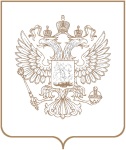 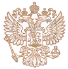 РОСКОМНАДЗОРУПРАВЛЕНИЕ ФЕДЕРАЛЬНОЙ СЛУЖБЫ ПО НАДЗОРУ В СФЕРЕ СВЯЗИ, ИНФОРМАЦИОННЫХ ТЕХНОЛОГИЙ И МАССОВЫХ КОММУНИКАЦИЙ ПО РЕСПУБЛИКЕ БУРЯТИЯПРИКАЗРОСКОМНАДЗОРУПРАВЛЕНИЕ ФЕДЕРАЛЬНОЙ СЛУЖБЫ ПО НАДЗОРУ В СФЕРЕ СВЯЗИ, ИНФОРМАЦИОННЫХ ТЕХНОЛОГИЙ И МАССОВЫХ КОММУНИКАЦИЙ ПО РЕСПУБЛИКЕ БУРЯТИЯПРИКАЗРОСКОМНАДЗОРУПРАВЛЕНИЕ ФЕДЕРАЛЬНОЙ СЛУЖБЫ ПО НАДЗОРУ В СФЕРЕ СВЯЗИ, ИНФОРМАЦИОННЫХ ТЕХНОЛОГИЙ И МАССОВЫХ КОММУНИКАЦИЙ ПО РЕСПУБЛИКЕ БУРЯТИЯПРИКАЗ№ Улан-УдэРуководительЦ.Б. Мункожаргалов